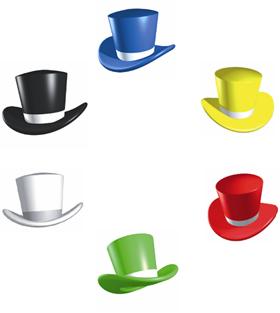 Kaj vem o pravljici (kraj, čas, pravljična števila, začetek, konec…)?Kako sem se počutil ob poslušanju pravljice (moja čustva)?Kaj je v pravljici slabega (književne osebe, dogodki)?Kaj je v pravljici dobrega (književne osebe, dogodki)?Kako bi ti rešil nastalo situacijo v pravljici?Zakaj misliš, da se je pravljica tako odvijala, zakaj so književne osebe tako ravnale?Metoda 6 klobukov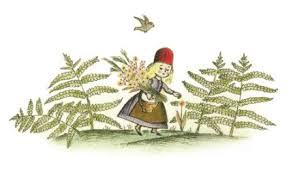 